Graceville station accessibility upgrade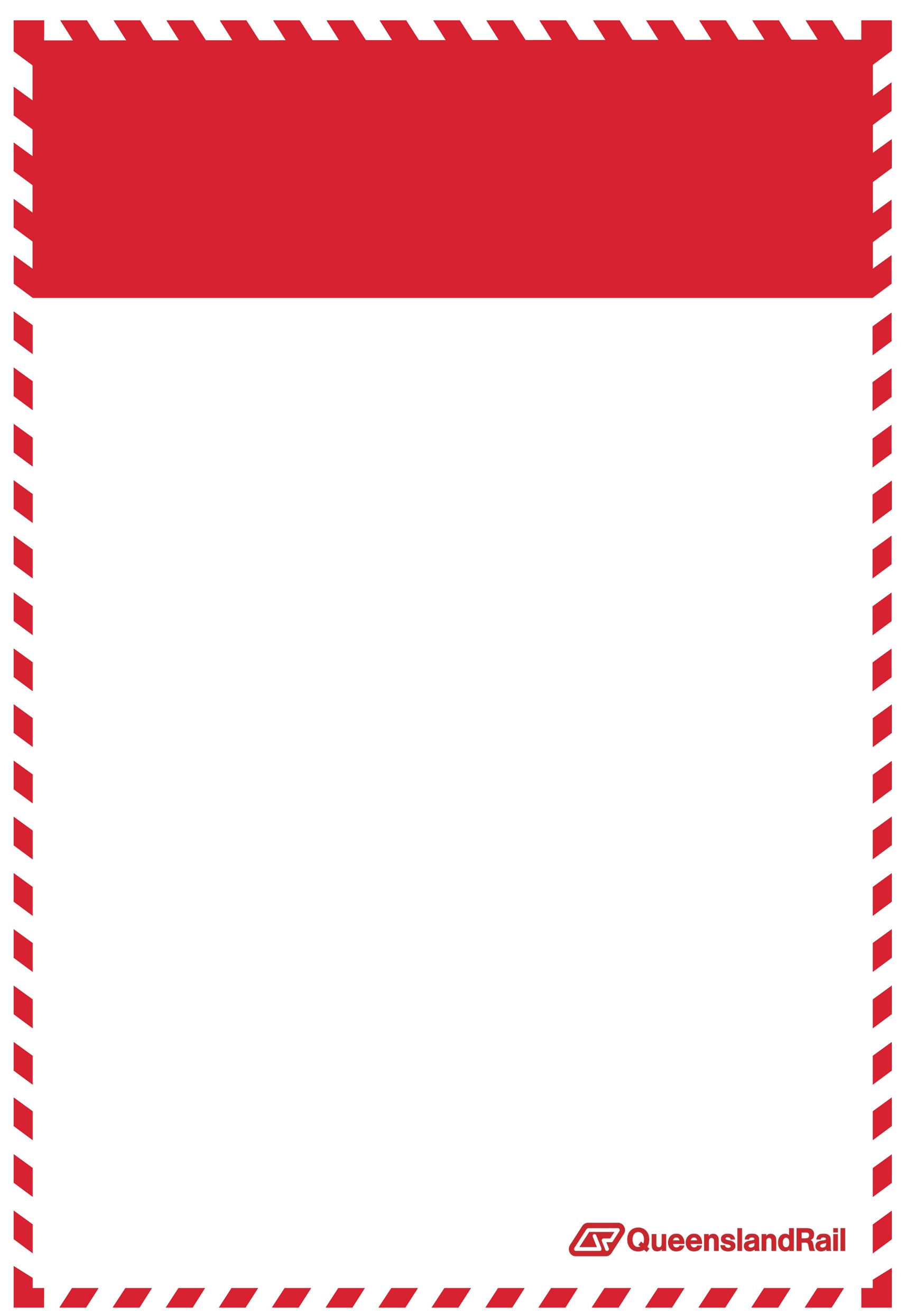 Aerial photography – Rescheduled 5 Aug 2017Aerial photography at Graceville station, previously advised for 23 July has been rescheduled to Saturday 5 August 2017.  This photography, using a drone, has been undertaken throughout the project to record the station upgrade’s progress at key milestones. The drone will be operating in the area for up to four hours for the photo shoot.This work will be undertaken during a scheduled track closure, when the station and subway are closed for works. Alternative transport arrangements will be in place during this closure. Whenever access through the subway is restricted, a free shuttle bus will be provided to transport pedestrians between Honour Avenue and Appel Street.Scheduled night worksKeeping you informedThe Graceville station accessibility upgrade is expected to be completed by late 2017, weather and construction conditions permitting. For more information, please contact the Stakeholder Engagement team on 1800 722 203 (free call), email stationsupgrade@qr.com.au or visit queenslandrail.com.auLocationDates and hours of workType of workGraceville stationSaturday 5 August 2017 (up to 4 hours)This work will involve:Aerial photography using drone equipmentVehicle movements around the station precinct.Aerial photographyThe drone will be controlled by a qualified operator, licensed for commercial use by the Civil Aviation Safety Authority (CASA).The drone will be launched from within the rail corridor and will not pass beyond the airspace above the station precinct.Queensland Rail respects your privacy. The camera will not be directed at private dwellings. All images captured will be reviewed and edited to ensure no individuals are identifiable. Every effort will be made to carry out these works with minimal disruption. Queensland Rail appreciates the local community’s cooperation during these important works. Aerial photographyThe drone will be controlled by a qualified operator, licensed for commercial use by the Civil Aviation Safety Authority (CASA).The drone will be launched from within the rail corridor and will not pass beyond the airspace above the station precinct.Queensland Rail respects your privacy. The camera will not be directed at private dwellings. All images captured will be reviewed and edited to ensure no individuals are identifiable. Every effort will be made to carry out these works with minimal disruption. Queensland Rail appreciates the local community’s cooperation during these important works. Aerial photographyThe drone will be controlled by a qualified operator, licensed for commercial use by the Civil Aviation Safety Authority (CASA).The drone will be launched from within the rail corridor and will not pass beyond the airspace above the station precinct.Queensland Rail respects your privacy. The camera will not be directed at private dwellings. All images captured will be reviewed and edited to ensure no individuals are identifiable. Every effort will be made to carry out these works with minimal disruption. Queensland Rail appreciates the local community’s cooperation during these important works. 